游游江山团队/散客确认书打印日期：2023/9/28 18:26:55甲方四川巴中宏耀旅行社有限责任公司四川巴中宏耀旅行社有限责任公司联系人张芹联系电话1919653536719196535367乙方游游江山游游江山联系人廖春华联系电话1898397920318983979203团期编号YN20230930廖春华32YN20230930廖春华32产品名称【小幸运】昆明大理丽江双飞6日游【小幸运】昆明大理丽江双飞6日游【小幸运】昆明大理丽江双飞6日游【小幸运】昆明大理丽江双飞6日游发团日期2023-09-302023-09-30回团日期2023-10-05参团人数2(2大)2(2大)大交通信息大交通信息大交通信息大交通信息大交通信息大交通信息大交通信息大交通信息启程 2023-09-30 3U8216 巴中→昆明 11:55-13:55
返程 2023-10-05 3U8215 昆明→巴中 16:50-18:5启程 2023-09-30 3U8216 巴中→昆明 11:55-13:55
返程 2023-10-05 3U8215 昆明→巴中 16:50-18:5启程 2023-09-30 3U8216 巴中→昆明 11:55-13:55
返程 2023-10-05 3U8215 昆明→巴中 16:50-18:5启程 2023-09-30 3U8216 巴中→昆明 11:55-13:55
返程 2023-10-05 3U8215 昆明→巴中 16:50-18:5启程 2023-09-30 3U8216 巴中→昆明 11:55-13:55
返程 2023-10-05 3U8215 昆明→巴中 16:50-18:5启程 2023-09-30 3U8216 巴中→昆明 11:55-13:55
返程 2023-10-05 3U8215 昆明→巴中 16:50-18:5启程 2023-09-30 3U8216 巴中→昆明 11:55-13:55
返程 2023-10-05 3U8215 昆明→巴中 16:50-18:5启程 2023-09-30 3U8216 巴中→昆明 11:55-13:55
返程 2023-10-05 3U8215 昆明→巴中 16:50-18:5旅客名单旅客名单旅客名单旅客名单旅客名单旅客名单旅客名单旅客名单姓名证件号码证件号码联系电话姓名证件号码证件号码联系电话1、张杰51372319881227419X51372319881227419X137787981822、刘玉蓉511922200405075962511922200405075962重要提示：请仔细检查，名单一旦出错不可更改，只能退票后重买，造成损失，我社不予负责，出票名单以贵社提供的客人名单为准；具体航班时间及行程内容请参照出团通知。重要提示：请仔细检查，名单一旦出错不可更改，只能退票后重买，造成损失，我社不予负责，出票名单以贵社提供的客人名单为准；具体航班时间及行程内容请参照出团通知。重要提示：请仔细检查，名单一旦出错不可更改，只能退票后重买，造成损失，我社不予负责，出票名单以贵社提供的客人名单为准；具体航班时间及行程内容请参照出团通知。重要提示：请仔细检查，名单一旦出错不可更改，只能退票后重买，造成损失，我社不予负责，出票名单以贵社提供的客人名单为准；具体航班时间及行程内容请参照出团通知。重要提示：请仔细检查，名单一旦出错不可更改，只能退票后重买，造成损失，我社不予负责，出票名单以贵社提供的客人名单为准；具体航班时间及行程内容请参照出团通知。重要提示：请仔细检查，名单一旦出错不可更改，只能退票后重买，造成损失，我社不予负责，出票名单以贵社提供的客人名单为准；具体航班时间及行程内容请参照出团通知。重要提示：请仔细检查，名单一旦出错不可更改，只能退票后重买，造成损失，我社不予负责，出票名单以贵社提供的客人名单为准；具体航班时间及行程内容请参照出团通知。重要提示：请仔细检查，名单一旦出错不可更改，只能退票后重买，造成损失，我社不予负责，出票名单以贵社提供的客人名单为准；具体航班时间及行程内容请参照出团通知。费用明细费用明细费用明细费用明细费用明细费用明细费用明细费用明细序号项目项目数量单价小计备注备注1成人成人23080.006160.00合计总金额：陆仟壹佰陆拾元整总金额：陆仟壹佰陆拾元整总金额：陆仟壹佰陆拾元整总金额：陆仟壹佰陆拾元整6160.006160.006160.00请将款项汇入我社指定账户并传汇款凭证，如向非指定或员工个人账户等汇款，不作为团款确认，且造成的损失我社概不负责；出团前须结清所有费用！请将款项汇入我社指定账户并传汇款凭证，如向非指定或员工个人账户等汇款，不作为团款确认，且造成的损失我社概不负责；出团前须结清所有费用！请将款项汇入我社指定账户并传汇款凭证，如向非指定或员工个人账户等汇款，不作为团款确认，且造成的损失我社概不负责；出团前须结清所有费用！请将款项汇入我社指定账户并传汇款凭证，如向非指定或员工个人账户等汇款，不作为团款确认，且造成的损失我社概不负责；出团前须结清所有费用！请将款项汇入我社指定账户并传汇款凭证，如向非指定或员工个人账户等汇款，不作为团款确认，且造成的损失我社概不负责；出团前须结清所有费用！请将款项汇入我社指定账户并传汇款凭证，如向非指定或员工个人账户等汇款，不作为团款确认，且造成的损失我社概不负责；出团前须结清所有费用！请将款项汇入我社指定账户并传汇款凭证，如向非指定或员工个人账户等汇款，不作为团款确认，且造成的损失我社概不负责；出团前须结清所有费用！请将款项汇入我社指定账户并传汇款凭证，如向非指定或员工个人账户等汇款，不作为团款确认，且造成的损失我社概不负责；出团前须结清所有费用！账户信息账户信息账户信息账户信息账户信息账户信息账户信息账户信息建行恩施施州支行建行恩施施州支行建行恩施施州支行湖北瀚丰国际旅行社有限公司湖北瀚丰国际旅行社有限公司420501726028000003524205017260280000035242050172602800000352建行沙坪坝支行建行沙坪坝支行建行沙坪坝支行重庆友联国际旅行社有限公司重庆友联国际旅行社有限公司500501056200000005865005010562000000058650050105620000000586行程安排行程安排行程安排行程安排行程安排行程安排行程安排行程安排2023/09/30巴中-昆明巴中-昆明巴中-昆明巴中-昆明巴中-昆明巴中-昆明巴中-昆明2023/09/30各地贵宾乘坐高铁/飞机抵达彩云之南的首府“昆明”我们的专业接站人员会在昆明高铁站/长水国际机场，全天等待大家，送客人您抵达酒店，安排入住酒店。各地贵宾乘坐高铁/飞机抵达彩云之南的首府“昆明”我们的专业接站人员会在昆明高铁站/长水国际机场，全天等待大家，送客人您抵达酒店，安排入住酒店。各地贵宾乘坐高铁/飞机抵达彩云之南的首府“昆明”我们的专业接站人员会在昆明高铁站/长水国际机场，全天等待大家，送客人您抵达酒店，安排入住酒店。各地贵宾乘坐高铁/飞机抵达彩云之南的首府“昆明”我们的专业接站人员会在昆明高铁站/长水国际机场，全天等待大家，送客人您抵达酒店，安排入住酒店。各地贵宾乘坐高铁/飞机抵达彩云之南的首府“昆明”我们的专业接站人员会在昆明高铁站/长水国际机场，全天等待大家，送客人您抵达酒店，安排入住酒店。各地贵宾乘坐高铁/飞机抵达彩云之南的首府“昆明”我们的专业接站人员会在昆明高铁站/长水国际机场，全天等待大家，送客人您抵达酒店，安排入住酒店。各地贵宾乘坐高铁/飞机抵达彩云之南的首府“昆明”我们的专业接站人员会在昆明高铁站/长水国际机场，全天等待大家，送客人您抵达酒店，安排入住酒店。2023/09/30早餐：；午餐：；晚餐：；住宿：昆明早餐：；午餐：；晚餐：；住宿：昆明早餐：；午餐：；晚餐：；住宿：昆明早餐：；午餐：；晚餐：；住宿：昆明早餐：；午餐：；晚餐：；住宿：昆明早餐：；午餐：；晚餐：；住宿：昆明早餐：；午餐：；晚餐：；住宿：昆明2023/10/01昆明→滇池大坝→茶马花街→西山→楚雄昆明→滇池大坝→茶马花街→西山→楚雄昆明→滇池大坝→茶马花街→西山→楚雄昆明→滇池大坝→茶马花街→西山→楚雄昆明→滇池大坝→茶马花街→西山→楚雄昆明→滇池大坝→茶马花街→西山→楚雄昆明→滇池大坝→茶马花街→西山→楚雄2023/10/01早餐后乘车前往【滇池海埂大坝】观美丽的“高原明珠”滇池，眺望有“睡美人”山之美称的西山。后前往最新网红基地【茶马花街】这里美食琳琅，这里聚集了昆明当地最地道的豆花米线、各式烧烤、豆花米线，红糖粑粑，音乐，咖啡，西餐今日中餐就交给你自由选择。下午集合出发前往昆明景色怡人的历史名山【西山森林公园】，西山位于滇池湖畔，远看似一位纤纤美女卧于湖面，所以也叫“睡美人山”。行程中包含缆车，无窗式观景缆车，脚下是西山，目光所及是西山美景；徒步西山的同时别忘了俯瞰昆明市区景色及滇池碧绿如玉、烟波浩渺的壮观美景。游毕乘车赴楚雄，晚餐享用松毛长街宴，感受民族歌舞伴餐，拥有视觉与味觉的双重冲击，让游客体验彝家儿女火一样的热情，水一样的柔情，体验少数民族长街宴带来的不同风情，用餐后入住酒店。早餐后乘车前往【滇池海埂大坝】观美丽的“高原明珠”滇池，眺望有“睡美人”山之美称的西山。后前往最新网红基地【茶马花街】这里美食琳琅，这里聚集了昆明当地最地道的豆花米线、各式烧烤、豆花米线，红糖粑粑，音乐，咖啡，西餐今日中餐就交给你自由选择。下午集合出发前往昆明景色怡人的历史名山【西山森林公园】，西山位于滇池湖畔，远看似一位纤纤美女卧于湖面，所以也叫“睡美人山”。行程中包含缆车，无窗式观景缆车，脚下是西山，目光所及是西山美景；徒步西山的同时别忘了俯瞰昆明市区景色及滇池碧绿如玉、烟波浩渺的壮观美景。游毕乘车赴楚雄，晚餐享用松毛长街宴，感受民族歌舞伴餐，拥有视觉与味觉的双重冲击，让游客体验彝家儿女火一样的热情，水一样的柔情，体验少数民族长街宴带来的不同风情，用餐后入住酒店。早餐后乘车前往【滇池海埂大坝】观美丽的“高原明珠”滇池，眺望有“睡美人”山之美称的西山。后前往最新网红基地【茶马花街】这里美食琳琅，这里聚集了昆明当地最地道的豆花米线、各式烧烤、豆花米线，红糖粑粑，音乐，咖啡，西餐今日中餐就交给你自由选择。下午集合出发前往昆明景色怡人的历史名山【西山森林公园】，西山位于滇池湖畔，远看似一位纤纤美女卧于湖面，所以也叫“睡美人山”。行程中包含缆车，无窗式观景缆车，脚下是西山，目光所及是西山美景；徒步西山的同时别忘了俯瞰昆明市区景色及滇池碧绿如玉、烟波浩渺的壮观美景。游毕乘车赴楚雄，晚餐享用松毛长街宴，感受民族歌舞伴餐，拥有视觉与味觉的双重冲击，让游客体验彝家儿女火一样的热情，水一样的柔情，体验少数民族长街宴带来的不同风情，用餐后入住酒店。早餐后乘车前往【滇池海埂大坝】观美丽的“高原明珠”滇池，眺望有“睡美人”山之美称的西山。后前往最新网红基地【茶马花街】这里美食琳琅，这里聚集了昆明当地最地道的豆花米线、各式烧烤、豆花米线，红糖粑粑，音乐，咖啡，西餐今日中餐就交给你自由选择。下午集合出发前往昆明景色怡人的历史名山【西山森林公园】，西山位于滇池湖畔，远看似一位纤纤美女卧于湖面，所以也叫“睡美人山”。行程中包含缆车，无窗式观景缆车，脚下是西山，目光所及是西山美景；徒步西山的同时别忘了俯瞰昆明市区景色及滇池碧绿如玉、烟波浩渺的壮观美景。游毕乘车赴楚雄，晚餐享用松毛长街宴，感受民族歌舞伴餐，拥有视觉与味觉的双重冲击，让游客体验彝家儿女火一样的热情，水一样的柔情，体验少数民族长街宴带来的不同风情，用餐后入住酒店。早餐后乘车前往【滇池海埂大坝】观美丽的“高原明珠”滇池，眺望有“睡美人”山之美称的西山。后前往最新网红基地【茶马花街】这里美食琳琅，这里聚集了昆明当地最地道的豆花米线、各式烧烤、豆花米线，红糖粑粑，音乐，咖啡，西餐今日中餐就交给你自由选择。下午集合出发前往昆明景色怡人的历史名山【西山森林公园】，西山位于滇池湖畔，远看似一位纤纤美女卧于湖面，所以也叫“睡美人山”。行程中包含缆车，无窗式观景缆车，脚下是西山，目光所及是西山美景；徒步西山的同时别忘了俯瞰昆明市区景色及滇池碧绿如玉、烟波浩渺的壮观美景。游毕乘车赴楚雄，晚餐享用松毛长街宴，感受民族歌舞伴餐，拥有视觉与味觉的双重冲击，让游客体验彝家儿女火一样的热情，水一样的柔情，体验少数民族长街宴带来的不同风情，用餐后入住酒店。早餐后乘车前往【滇池海埂大坝】观美丽的“高原明珠”滇池，眺望有“睡美人”山之美称的西山。后前往最新网红基地【茶马花街】这里美食琳琅，这里聚集了昆明当地最地道的豆花米线、各式烧烤、豆花米线，红糖粑粑，音乐，咖啡，西餐今日中餐就交给你自由选择。下午集合出发前往昆明景色怡人的历史名山【西山森林公园】，西山位于滇池湖畔，远看似一位纤纤美女卧于湖面，所以也叫“睡美人山”。行程中包含缆车，无窗式观景缆车，脚下是西山，目光所及是西山美景；徒步西山的同时别忘了俯瞰昆明市区景色及滇池碧绿如玉、烟波浩渺的壮观美景。游毕乘车赴楚雄，晚餐享用松毛长街宴，感受民族歌舞伴餐，拥有视觉与味觉的双重冲击，让游客体验彝家儿女火一样的热情，水一样的柔情，体验少数民族长街宴带来的不同风情，用餐后入住酒店。早餐后乘车前往【滇池海埂大坝】观美丽的“高原明珠”滇池，眺望有“睡美人”山之美称的西山。后前往最新网红基地【茶马花街】这里美食琳琅，这里聚集了昆明当地最地道的豆花米线、各式烧烤、豆花米线，红糖粑粑，音乐，咖啡，西餐今日中餐就交给你自由选择。下午集合出发前往昆明景色怡人的历史名山【西山森林公园】，西山位于滇池湖畔，远看似一位纤纤美女卧于湖面，所以也叫“睡美人山”。行程中包含缆车，无窗式观景缆车，脚下是西山，目光所及是西山美景；徒步西山的同时别忘了俯瞰昆明市区景色及滇池碧绿如玉、烟波浩渺的壮观美景。游毕乘车赴楚雄，晚餐享用松毛长街宴，感受民族歌舞伴餐，拥有视觉与味觉的双重冲击，让游客体验彝家儿女火一样的热情，水一样的柔情，体验少数民族长街宴带来的不同风情，用餐后入住酒店。2023/10/01早餐：含；午餐：自理；晚餐：含；住宿：楚雄/祥云早餐：含；午餐：自理；晚餐：含；住宿：楚雄/祥云早餐：含；午餐：自理；晚餐：含；住宿：楚雄/祥云早餐：含；午餐：自理；晚餐：含；住宿：楚雄/祥云早餐：含；午餐：自理；晚餐：含；住宿：楚雄/祥云早餐：含；午餐：自理；晚餐：含；住宿：楚雄/祥云早餐：含；午餐：自理；晚餐：含；住宿：楚雄/祥云2023/10/02楚雄→三塔→洱海私人游船→打卡圣托里尼•理想邦旅拍→大理古城楚雄→三塔→洱海私人游船→打卡圣托里尼•理想邦旅拍→大理古城楚雄→三塔→洱海私人游船→打卡圣托里尼•理想邦旅拍→大理古城楚雄→三塔→洱海私人游船→打卡圣托里尼•理想邦旅拍→大理古城楚雄→三塔→洱海私人游船→打卡圣托里尼•理想邦旅拍→大理古城楚雄→三塔→洱海私人游船→打卡圣托里尼•理想邦旅拍→大理古城楚雄→三塔→洱海私人游船→打卡圣托里尼•理想邦旅拍→大理古城2023/10/02早餐后乘车前往游览【崇圣寺三塔】崇圣寺三塔是大理“文献名邦”的象征，是云南古代历史文化的象征，也是中国南方最古老最雄伟的建筑之一。中餐享用大理特色酸辣鱼，随后乘坐【洱海私人游船】与洱海来一次近距离的接触，观苍洱山水自然风光，看洱海“金梭烟云，让您因山水陶醉，赏心悦目，心旷神怡，流连忘返。面朝大海，春暖花开是很多人的理想生活，平日在大城市的快节奏生活的朋友，如果你选择到大理旅游，我们将特意安排打卡大理抖音最网红景点，有中国圣托里尼之称的【圣托尼里?理想邦旅拍】（每组家庭赠送5张电子版照片）浪漫从这里开始。蓝色浪漫，白色纯净，温柔与风和白云一样恍惚，（带着美美的、帅气的衣服），在这里随便一拍都是大片。蓝天像被洗涤晒干了的蓝色一样浪漫。乘车前往游览【大理古城】（开放式古城自由活动）大理古城又名叶榆城、紫城、中和镇。古城其历史可追溯至唐天宝年间，南诏王阁逻凤筑的羊苴咩城(今城之西三塔附近)，为其新都。晚上特意甄选了大理海边客栈或酒店，美梦以您相伴。早餐后乘车前往游览【崇圣寺三塔】崇圣寺三塔是大理“文献名邦”的象征，是云南古代历史文化的象征，也是中国南方最古老最雄伟的建筑之一。中餐享用大理特色酸辣鱼，随后乘坐【洱海私人游船】与洱海来一次近距离的接触，观苍洱山水自然风光，看洱海“金梭烟云，让您因山水陶醉，赏心悦目，心旷神怡，流连忘返。面朝大海，春暖花开是很多人的理想生活，平日在大城市的快节奏生活的朋友，如果你选择到大理旅游，我们将特意安排打卡大理抖音最网红景点，有中国圣托里尼之称的【圣托尼里?理想邦旅拍】（每组家庭赠送5张电子版照片）浪漫从这里开始。蓝色浪漫，白色纯净，温柔与风和白云一样恍惚，（带着美美的、帅气的衣服），在这里随便一拍都是大片。蓝天像被洗涤晒干了的蓝色一样浪漫。乘车前往游览【大理古城】（开放式古城自由活动）大理古城又名叶榆城、紫城、中和镇。古城其历史可追溯至唐天宝年间，南诏王阁逻凤筑的羊苴咩城(今城之西三塔附近)，为其新都。晚上特意甄选了大理海边客栈或酒店，美梦以您相伴。早餐后乘车前往游览【崇圣寺三塔】崇圣寺三塔是大理“文献名邦”的象征，是云南古代历史文化的象征，也是中国南方最古老最雄伟的建筑之一。中餐享用大理特色酸辣鱼，随后乘坐【洱海私人游船】与洱海来一次近距离的接触，观苍洱山水自然风光，看洱海“金梭烟云，让您因山水陶醉，赏心悦目，心旷神怡，流连忘返。面朝大海，春暖花开是很多人的理想生活，平日在大城市的快节奏生活的朋友，如果你选择到大理旅游，我们将特意安排打卡大理抖音最网红景点，有中国圣托里尼之称的【圣托尼里?理想邦旅拍】（每组家庭赠送5张电子版照片）浪漫从这里开始。蓝色浪漫，白色纯净，温柔与风和白云一样恍惚，（带着美美的、帅气的衣服），在这里随便一拍都是大片。蓝天像被洗涤晒干了的蓝色一样浪漫。乘车前往游览【大理古城】（开放式古城自由活动）大理古城又名叶榆城、紫城、中和镇。古城其历史可追溯至唐天宝年间，南诏王阁逻凤筑的羊苴咩城(今城之西三塔附近)，为其新都。晚上特意甄选了大理海边客栈或酒店，美梦以您相伴。早餐后乘车前往游览【崇圣寺三塔】崇圣寺三塔是大理“文献名邦”的象征，是云南古代历史文化的象征，也是中国南方最古老最雄伟的建筑之一。中餐享用大理特色酸辣鱼，随后乘坐【洱海私人游船】与洱海来一次近距离的接触，观苍洱山水自然风光，看洱海“金梭烟云，让您因山水陶醉，赏心悦目，心旷神怡，流连忘返。面朝大海，春暖花开是很多人的理想生活，平日在大城市的快节奏生活的朋友，如果你选择到大理旅游，我们将特意安排打卡大理抖音最网红景点，有中国圣托里尼之称的【圣托尼里?理想邦旅拍】（每组家庭赠送5张电子版照片）浪漫从这里开始。蓝色浪漫，白色纯净，温柔与风和白云一样恍惚，（带着美美的、帅气的衣服），在这里随便一拍都是大片。蓝天像被洗涤晒干了的蓝色一样浪漫。乘车前往游览【大理古城】（开放式古城自由活动）大理古城又名叶榆城、紫城、中和镇。古城其历史可追溯至唐天宝年间，南诏王阁逻凤筑的羊苴咩城(今城之西三塔附近)，为其新都。晚上特意甄选了大理海边客栈或酒店，美梦以您相伴。早餐后乘车前往游览【崇圣寺三塔】崇圣寺三塔是大理“文献名邦”的象征，是云南古代历史文化的象征，也是中国南方最古老最雄伟的建筑之一。中餐享用大理特色酸辣鱼，随后乘坐【洱海私人游船】与洱海来一次近距离的接触，观苍洱山水自然风光，看洱海“金梭烟云，让您因山水陶醉，赏心悦目，心旷神怡，流连忘返。面朝大海，春暖花开是很多人的理想生活，平日在大城市的快节奏生活的朋友，如果你选择到大理旅游，我们将特意安排打卡大理抖音最网红景点，有中国圣托里尼之称的【圣托尼里?理想邦旅拍】（每组家庭赠送5张电子版照片）浪漫从这里开始。蓝色浪漫，白色纯净，温柔与风和白云一样恍惚，（带着美美的、帅气的衣服），在这里随便一拍都是大片。蓝天像被洗涤晒干了的蓝色一样浪漫。乘车前往游览【大理古城】（开放式古城自由活动）大理古城又名叶榆城、紫城、中和镇。古城其历史可追溯至唐天宝年间，南诏王阁逻凤筑的羊苴咩城(今城之西三塔附近)，为其新都。晚上特意甄选了大理海边客栈或酒店，美梦以您相伴。早餐后乘车前往游览【崇圣寺三塔】崇圣寺三塔是大理“文献名邦”的象征，是云南古代历史文化的象征，也是中国南方最古老最雄伟的建筑之一。中餐享用大理特色酸辣鱼，随后乘坐【洱海私人游船】与洱海来一次近距离的接触，观苍洱山水自然风光，看洱海“金梭烟云，让您因山水陶醉，赏心悦目，心旷神怡，流连忘返。面朝大海，春暖花开是很多人的理想生活，平日在大城市的快节奏生活的朋友，如果你选择到大理旅游，我们将特意安排打卡大理抖音最网红景点，有中国圣托里尼之称的【圣托尼里?理想邦旅拍】（每组家庭赠送5张电子版照片）浪漫从这里开始。蓝色浪漫，白色纯净，温柔与风和白云一样恍惚，（带着美美的、帅气的衣服），在这里随便一拍都是大片。蓝天像被洗涤晒干了的蓝色一样浪漫。乘车前往游览【大理古城】（开放式古城自由活动）大理古城又名叶榆城、紫城、中和镇。古城其历史可追溯至唐天宝年间，南诏王阁逻凤筑的羊苴咩城(今城之西三塔附近)，为其新都。晚上特意甄选了大理海边客栈或酒店，美梦以您相伴。早餐后乘车前往游览【崇圣寺三塔】崇圣寺三塔是大理“文献名邦”的象征，是云南古代历史文化的象征，也是中国南方最古老最雄伟的建筑之一。中餐享用大理特色酸辣鱼，随后乘坐【洱海私人游船】与洱海来一次近距离的接触，观苍洱山水自然风光，看洱海“金梭烟云，让您因山水陶醉，赏心悦目，心旷神怡，流连忘返。面朝大海，春暖花开是很多人的理想生活，平日在大城市的快节奏生活的朋友，如果你选择到大理旅游，我们将特意安排打卡大理抖音最网红景点，有中国圣托里尼之称的【圣托尼里?理想邦旅拍】（每组家庭赠送5张电子版照片）浪漫从这里开始。蓝色浪漫，白色纯净，温柔与风和白云一样恍惚，（带着美美的、帅气的衣服），在这里随便一拍都是大片。蓝天像被洗涤晒干了的蓝色一样浪漫。乘车前往游览【大理古城】（开放式古城自由活动）大理古城又名叶榆城、紫城、中和镇。古城其历史可追溯至唐天宝年间，南诏王阁逻凤筑的羊苴咩城(今城之西三塔附近)，为其新都。晚上特意甄选了大理海边客栈或酒店，美梦以您相伴。2023/10/02早餐：含；午餐：含；晚餐：含；住宿：大理早餐：含；午餐：含；晚餐：含；住宿：大理早餐：含；午餐：含；晚餐：含；住宿：大理早餐：含；午餐：含；晚餐：含；住宿：大理早餐：含；午餐：含；晚餐：含；住宿：大理早餐：含；午餐：含；晚餐：含；住宿：大理早餐：含；午餐：含；晚餐：含；住宿：大理2023/10/03鹤庆白族民俗风情小镇→玉龙雪山A线（云杉坪索道）→丽江古城鹤庆白族民俗风情小镇→玉龙雪山A线（云杉坪索道）→丽江古城鹤庆白族民俗风情小镇→玉龙雪山A线（云杉坪索道）→丽江古城鹤庆白族民俗风情小镇→玉龙雪山A线（云杉坪索道）→丽江古城鹤庆白族民俗风情小镇→玉龙雪山A线（云杉坪索道）→丽江古城鹤庆白族民俗风情小镇→玉龙雪山A线（云杉坪索道）→丽江古城鹤庆白族民俗风情小镇→玉龙雪山A线（云杉坪索道）→丽江古城2023/10/03早餐后游览【鹤庆白族民俗风情小镇】集田园风光、白族民居、白族民俗和白族手工艺品为一体的白族创意园区，享用中餐，随后乘车前往游览5A级景区【玉龙雪山风景区】出团前根据游客自身身体情况自愿选择A线（云杉坪索道）或B线（玉龙雪山大索道）游览玉龙雪山景区。

A线（云杉坪索道）乘坐【云杉坪索道】探秘玉龙第三国，欣赏更富有层次感的玉龙雪山，漫步于高山草甸和原始森林中，全身心融入纯净的大自然。

随后游【白水河】【蓝月谷】（游览时间约30分钟）。今晚晚餐自理，游客可随喜好自费品尝当地特色小吃，自由游览依托三山而建的，久负“柔软时光”盛誉的【丽江古城、四方街】，街巷中无论少壮还是中老年，皆同品鉴一份闲情的“浪慢生活”，再美的风景，有心情，有闲情才可感觉安逸（因丽江古城为开放式古城，基本为自行游览，时间是根据客人自订）。
早餐后游览【鹤庆白族民俗风情小镇】集田园风光、白族民居、白族民俗和白族手工艺品为一体的白族创意园区，享用中餐，随后乘车前往游览5A级景区【玉龙雪山风景区】出团前根据游客自身身体情况自愿选择A线（云杉坪索道）或B线（玉龙雪山大索道）游览玉龙雪山景区。

A线（云杉坪索道）乘坐【云杉坪索道】探秘玉龙第三国，欣赏更富有层次感的玉龙雪山，漫步于高山草甸和原始森林中，全身心融入纯净的大自然。

随后游【白水河】【蓝月谷】（游览时间约30分钟）。今晚晚餐自理，游客可随喜好自费品尝当地特色小吃，自由游览依托三山而建的，久负“柔软时光”盛誉的【丽江古城、四方街】，街巷中无论少壮还是中老年，皆同品鉴一份闲情的“浪慢生活”，再美的风景，有心情，有闲情才可感觉安逸（因丽江古城为开放式古城，基本为自行游览，时间是根据客人自订）。
早餐后游览【鹤庆白族民俗风情小镇】集田园风光、白族民居、白族民俗和白族手工艺品为一体的白族创意园区，享用中餐，随后乘车前往游览5A级景区【玉龙雪山风景区】出团前根据游客自身身体情况自愿选择A线（云杉坪索道）或B线（玉龙雪山大索道）游览玉龙雪山景区。

A线（云杉坪索道）乘坐【云杉坪索道】探秘玉龙第三国，欣赏更富有层次感的玉龙雪山，漫步于高山草甸和原始森林中，全身心融入纯净的大自然。

随后游【白水河】【蓝月谷】（游览时间约30分钟）。今晚晚餐自理，游客可随喜好自费品尝当地特色小吃，自由游览依托三山而建的，久负“柔软时光”盛誉的【丽江古城、四方街】，街巷中无论少壮还是中老年，皆同品鉴一份闲情的“浪慢生活”，再美的风景，有心情，有闲情才可感觉安逸（因丽江古城为开放式古城，基本为自行游览，时间是根据客人自订）。
早餐后游览【鹤庆白族民俗风情小镇】集田园风光、白族民居、白族民俗和白族手工艺品为一体的白族创意园区，享用中餐，随后乘车前往游览5A级景区【玉龙雪山风景区】出团前根据游客自身身体情况自愿选择A线（云杉坪索道）或B线（玉龙雪山大索道）游览玉龙雪山景区。

A线（云杉坪索道）乘坐【云杉坪索道】探秘玉龙第三国，欣赏更富有层次感的玉龙雪山，漫步于高山草甸和原始森林中，全身心融入纯净的大自然。

随后游【白水河】【蓝月谷】（游览时间约30分钟）。今晚晚餐自理，游客可随喜好自费品尝当地特色小吃，自由游览依托三山而建的，久负“柔软时光”盛誉的【丽江古城、四方街】，街巷中无论少壮还是中老年，皆同品鉴一份闲情的“浪慢生活”，再美的风景，有心情，有闲情才可感觉安逸（因丽江古城为开放式古城，基本为自行游览，时间是根据客人自订）。
早餐后游览【鹤庆白族民俗风情小镇】集田园风光、白族民居、白族民俗和白族手工艺品为一体的白族创意园区，享用中餐，随后乘车前往游览5A级景区【玉龙雪山风景区】出团前根据游客自身身体情况自愿选择A线（云杉坪索道）或B线（玉龙雪山大索道）游览玉龙雪山景区。

A线（云杉坪索道）乘坐【云杉坪索道】探秘玉龙第三国，欣赏更富有层次感的玉龙雪山，漫步于高山草甸和原始森林中，全身心融入纯净的大自然。

随后游【白水河】【蓝月谷】（游览时间约30分钟）。今晚晚餐自理，游客可随喜好自费品尝当地特色小吃，自由游览依托三山而建的，久负“柔软时光”盛誉的【丽江古城、四方街】，街巷中无论少壮还是中老年，皆同品鉴一份闲情的“浪慢生活”，再美的风景，有心情，有闲情才可感觉安逸（因丽江古城为开放式古城，基本为自行游览，时间是根据客人自订）。
早餐后游览【鹤庆白族民俗风情小镇】集田园风光、白族民居、白族民俗和白族手工艺品为一体的白族创意园区，享用中餐，随后乘车前往游览5A级景区【玉龙雪山风景区】出团前根据游客自身身体情况自愿选择A线（云杉坪索道）或B线（玉龙雪山大索道）游览玉龙雪山景区。

A线（云杉坪索道）乘坐【云杉坪索道】探秘玉龙第三国，欣赏更富有层次感的玉龙雪山，漫步于高山草甸和原始森林中，全身心融入纯净的大自然。

随后游【白水河】【蓝月谷】（游览时间约30分钟）。今晚晚餐自理，游客可随喜好自费品尝当地特色小吃，自由游览依托三山而建的，久负“柔软时光”盛誉的【丽江古城、四方街】，街巷中无论少壮还是中老年，皆同品鉴一份闲情的“浪慢生活”，再美的风景，有心情，有闲情才可感觉安逸（因丽江古城为开放式古城，基本为自行游览，时间是根据客人自订）。
早餐后游览【鹤庆白族民俗风情小镇】集田园风光、白族民居、白族民俗和白族手工艺品为一体的白族创意园区，享用中餐，随后乘车前往游览5A级景区【玉龙雪山风景区】出团前根据游客自身身体情况自愿选择A线（云杉坪索道）或B线（玉龙雪山大索道）游览玉龙雪山景区。

A线（云杉坪索道）乘坐【云杉坪索道】探秘玉龙第三国，欣赏更富有层次感的玉龙雪山，漫步于高山草甸和原始森林中，全身心融入纯净的大自然。

随后游【白水河】【蓝月谷】（游览时间约30分钟）。今晚晚餐自理，游客可随喜好自费品尝当地特色小吃，自由游览依托三山而建的，久负“柔软时光”盛誉的【丽江古城、四方街】，街巷中无论少壮还是中老年，皆同品鉴一份闲情的“浪慢生活”，再美的风景，有心情，有闲情才可感觉安逸（因丽江古城为开放式古城，基本为自行游览，时间是根据客人自订）。
2023/10/03早餐：含；午餐：含；晚餐：自理；住宿：丽江早餐：含；午餐：含；晚餐：自理；住宿：丽江早餐：含；午餐：含；晚餐：自理；住宿：丽江早餐：含；午餐：含；晚餐：自理；住宿：丽江早餐：含；午餐：含；晚餐：自理；住宿：丽江早餐：含；午餐：含；晚餐：自理；住宿：丽江早餐：含；午餐：含；晚餐：自理；住宿：丽江2023/10/04束河古镇→洱海观景台→昆明束河古镇→洱海观景台→昆明束河古镇→洱海观景台→昆明束河古镇→洱海观景台→昆明束河古镇→洱海观景台→昆明束河古镇→洱海观景台→昆明束河古镇→洱海观景台→昆明2023/10/04早餐后乘车前往游览“世界文化遗产”丽江古城的重要组成部分，茶马互市交流地【束河古镇】（开放式古城，自由游览）。后乘车前往【洱海观景台】这里是体验洱海之美的最好地点，远眺玉几岛、小金梭岛犹如洱海中的一对鸳鸯，悠闲的渔村生活让人享受之中。大理很适合一个人旅游，看洱海苍山发呆，看变化莫测的云发呆，享受一个人的旅游，享受一个人的美好时光….之后乘车前往昆明，抵达后安排入住酒店。早餐后乘车前往游览“世界文化遗产”丽江古城的重要组成部分，茶马互市交流地【束河古镇】（开放式古城，自由游览）。后乘车前往【洱海观景台】这里是体验洱海之美的最好地点，远眺玉几岛、小金梭岛犹如洱海中的一对鸳鸯，悠闲的渔村生活让人享受之中。大理很适合一个人旅游，看洱海苍山发呆，看变化莫测的云发呆，享受一个人的旅游，享受一个人的美好时光….之后乘车前往昆明，抵达后安排入住酒店。早餐后乘车前往游览“世界文化遗产”丽江古城的重要组成部分，茶马互市交流地【束河古镇】（开放式古城，自由游览）。后乘车前往【洱海观景台】这里是体验洱海之美的最好地点，远眺玉几岛、小金梭岛犹如洱海中的一对鸳鸯，悠闲的渔村生活让人享受之中。大理很适合一个人旅游，看洱海苍山发呆，看变化莫测的云发呆，享受一个人的旅游，享受一个人的美好时光….之后乘车前往昆明，抵达后安排入住酒店。早餐后乘车前往游览“世界文化遗产”丽江古城的重要组成部分，茶马互市交流地【束河古镇】（开放式古城，自由游览）。后乘车前往【洱海观景台】这里是体验洱海之美的最好地点，远眺玉几岛、小金梭岛犹如洱海中的一对鸳鸯，悠闲的渔村生活让人享受之中。大理很适合一个人旅游，看洱海苍山发呆，看变化莫测的云发呆，享受一个人的旅游，享受一个人的美好时光….之后乘车前往昆明，抵达后安排入住酒店。早餐后乘车前往游览“世界文化遗产”丽江古城的重要组成部分，茶马互市交流地【束河古镇】（开放式古城，自由游览）。后乘车前往【洱海观景台】这里是体验洱海之美的最好地点，远眺玉几岛、小金梭岛犹如洱海中的一对鸳鸯，悠闲的渔村生活让人享受之中。大理很适合一个人旅游，看洱海苍山发呆，看变化莫测的云发呆，享受一个人的旅游，享受一个人的美好时光….之后乘车前往昆明，抵达后安排入住酒店。早餐后乘车前往游览“世界文化遗产”丽江古城的重要组成部分，茶马互市交流地【束河古镇】（开放式古城，自由游览）。后乘车前往【洱海观景台】这里是体验洱海之美的最好地点，远眺玉几岛、小金梭岛犹如洱海中的一对鸳鸯，悠闲的渔村生活让人享受之中。大理很适合一个人旅游，看洱海苍山发呆，看变化莫测的云发呆，享受一个人的旅游，享受一个人的美好时光….之后乘车前往昆明，抵达后安排入住酒店。早餐后乘车前往游览“世界文化遗产”丽江古城的重要组成部分，茶马互市交流地【束河古镇】（开放式古城，自由游览）。后乘车前往【洱海观景台】这里是体验洱海之美的最好地点，远眺玉几岛、小金梭岛犹如洱海中的一对鸳鸯，悠闲的渔村生活让人享受之中。大理很适合一个人旅游，看洱海苍山发呆，看变化莫测的云发呆，享受一个人的旅游，享受一个人的美好时光….之后乘车前往昆明，抵达后安排入住酒店。2023/10/04早餐：含；午餐：含；晚餐：含；住宿：昆明早餐：含；午餐：含；晚餐：含；住宿：昆明早餐：含；午餐：含；晚餐：含；住宿：昆明早餐：含；午餐：含；晚餐：含；住宿：昆明早餐：含；午餐：含；晚餐：含；住宿：昆明早餐：含；午餐：含；晚餐：含；住宿：昆明早餐：含；午餐：含；晚餐：含；住宿：昆明2023/10/05集散中心—巴中集散中心—巴中集散中心—巴中集散中心—巴中集散中心—巴中集散中心—巴中集散中心—巴中2023/10/05早餐后前往【集散中心】（12:30以前的高铁/航班无法安排）由我社工作人员安排在集散中心集合，统一根据返程时间安排送站/机。在此，我社全体服务人员预祝您旅途平安，期待您再次来云南！

温馨提示：

1.酒店12：00退房，返程前请仔细整理好自己的行李物品及证件，请不要有所遗漏，核对自己的高铁/航班时间，避免增加您不必要的麻烦。

2.感谢各位贵宾对我们工作的支持和理解，针对我们的不足，请留下您的宝贵意见。
早餐后前往【集散中心】（12:30以前的高铁/航班无法安排）由我社工作人员安排在集散中心集合，统一根据返程时间安排送站/机。在此，我社全体服务人员预祝您旅途平安，期待您再次来云南！

温馨提示：

1.酒店12：00退房，返程前请仔细整理好自己的行李物品及证件，请不要有所遗漏，核对自己的高铁/航班时间，避免增加您不必要的麻烦。

2.感谢各位贵宾对我们工作的支持和理解，针对我们的不足，请留下您的宝贵意见。
早餐后前往【集散中心】（12:30以前的高铁/航班无法安排）由我社工作人员安排在集散中心集合，统一根据返程时间安排送站/机。在此，我社全体服务人员预祝您旅途平安，期待您再次来云南！

温馨提示：

1.酒店12：00退房，返程前请仔细整理好自己的行李物品及证件，请不要有所遗漏，核对自己的高铁/航班时间，避免增加您不必要的麻烦。

2.感谢各位贵宾对我们工作的支持和理解，针对我们的不足，请留下您的宝贵意见。
早餐后前往【集散中心】（12:30以前的高铁/航班无法安排）由我社工作人员安排在集散中心集合，统一根据返程时间安排送站/机。在此，我社全体服务人员预祝您旅途平安，期待您再次来云南！

温馨提示：

1.酒店12：00退房，返程前请仔细整理好自己的行李物品及证件，请不要有所遗漏，核对自己的高铁/航班时间，避免增加您不必要的麻烦。

2.感谢各位贵宾对我们工作的支持和理解，针对我们的不足，请留下您的宝贵意见。
早餐后前往【集散中心】（12:30以前的高铁/航班无法安排）由我社工作人员安排在集散中心集合，统一根据返程时间安排送站/机。在此，我社全体服务人员预祝您旅途平安，期待您再次来云南！

温馨提示：

1.酒店12：00退房，返程前请仔细整理好自己的行李物品及证件，请不要有所遗漏，核对自己的高铁/航班时间，避免增加您不必要的麻烦。

2.感谢各位贵宾对我们工作的支持和理解，针对我们的不足，请留下您的宝贵意见。
早餐后前往【集散中心】（12:30以前的高铁/航班无法安排）由我社工作人员安排在集散中心集合，统一根据返程时间安排送站/机。在此，我社全体服务人员预祝您旅途平安，期待您再次来云南！

温馨提示：

1.酒店12：00退房，返程前请仔细整理好自己的行李物品及证件，请不要有所遗漏，核对自己的高铁/航班时间，避免增加您不必要的麻烦。

2.感谢各位贵宾对我们工作的支持和理解，针对我们的不足，请留下您的宝贵意见。
早餐后前往【集散中心】（12:30以前的高铁/航班无法安排）由我社工作人员安排在集散中心集合，统一根据返程时间安排送站/机。在此，我社全体服务人员预祝您旅途平安，期待您再次来云南！

温馨提示：

1.酒店12：00退房，返程前请仔细整理好自己的行李物品及证件，请不要有所遗漏，核对自己的高铁/航班时间，避免增加您不必要的麻烦。

2.感谢各位贵宾对我们工作的支持和理解，针对我们的不足，请留下您的宝贵意见。
2023/10/05早餐：含；午餐：；晚餐：；住宿：早餐：含；午餐：；晚餐：；住宿：早餐：含；午餐：；晚餐：；住宿：早餐：含；午餐：；晚餐：；住宿：早餐：含；午餐：；晚餐：；住宿：早餐：含；午餐：；晚餐：；住宿：早餐：含；午餐：；晚餐：；住宿：费用说明费用说明费用说明费用说明费用说明费用说明费用说明费用说明服务标准/Servicestandard

费用已含	1.大交通：重庆-昆明为高铁二等座/飞机往返。

2.住宿：全程3钻酒店+大理海边客栈或酒店（不提供自然单间，产生单房差由客人自理）；

3.门票：行程所列景点首道大门票（不含景区小交通）；

4.用餐：5早6正，正餐30/人，10人/桌，每桌10菜一汤；

5.用车：3年内空调旅游大巴，5年以上专业司机驾驶，确保一人一座；

6.导游：五年以上热爱旅游事业的专职导游，行程作息由随团导游根据具体情况安排；

7.购物：全程无购物店；

参考酒店	昆明：龙腾酒店、佳信明珠酒店、金悦酒店、云聚酒店、大埠酒店、悦诚大酒店、春辰酒

店、豪景温泉酒店、秋恋酒店、云上四季尚品酒店、昆明宜尚酒店、龙吉花园酒店或同级

楚雄/祥云：舒心美居酒店、吕合宏强酒店、印象酒店、玉波酒店、悦莱酒店、云上四季尚

品酒店、艾菲特酒店、君博酒店、祥云清龙酒店、祥云锦兴酒店、尚城酒店或同级

大理：乡音客栈、苍海雅园酒店、漫云酒店、美咖酒店、柳岸花鸣客栈、起点客栈、金沙

半岛酒店、友舍海景别墅度假、苍山金达店、赫思别院客栈、悦夏客栈、海之楠酒店、赫思别院客栈或同级

丽江：金康酒店、凯斯酒店、铂悦酒店、云朵酒店、吉钰酒店、滇程大酒店、华天酒店、

牧羊人酒店、山珍宝酒店、龙耀祥酒店、紫东阳光酒店、观光酒店、丽江琦萍酒店、

丽温酒店、吉福特酒店、阳春白雪、心悦雅阁或同级

昆明：恒亿酒店、大埠酒店、云聚酒店、香拉温泉酒店、星呈酒店、昆明宜尚酒店、华都

云纺店、春辰酒店、悦诚大酒店、龙吉花园酒店或同级

费用不含	1、	三塔电瓶车35元/人、蓝月谷电瓶车50元/人(云杉坪至蓝月谷电瓶车60元/人)；

2、	因交通延误、取消等意外事件或不可抗力原因导致的额外费用；

3、	游意外保险及航空保险（建议旅游者购买）；

4、	自由活动期间交通费和餐费；

5、	全程入住酒店产生的单房差；

6、	因旅游者违约、自身过错、自身疾病等自身原因导致的人身财产损失而额外支付的费用；

7、	儿童报价以外产生的其他费用需游客自理；

注意事项	1、因人力不可抗拒因素（自然灾害、交通状况、政府行为等）影响行程，我社可以作出行程调整，尽力确保行程的顺利进行。实在导致无法按照约定的计划执行的，因变更而超出的费用由旅游者承担。

2、行程中的车程时间为不堵车情况下的参考时间,不包含景点的游览时间；我社导游有权在不减少景点的情况下自行调整景点游览顺序。

3、投诉以当地接待社旅游意见单为准，请各位游客如实填写，若虚假填写、不填写默认为无接待问题，回程后再行投诉，我社将不予受理。如对我社接待不满意的请在第一时间与我社相关人员联系，方便我社协调处理。

4、请不要将贵重物品、现金、急用药品放在托运行李中，以免丢失。旅游过程中，也请妥善保存。

温馨提示	请出团前注意当地天气预报，云南地处云贵高原，当地昼夜温差大，请带足保暖防寒衣物，云南日照强，紫外线强。长时间在户外活动,请戴上太阳帽、太阳镜，涂抹防霜,以保护皮肤。天气变化多端，请携带雨具。

云南山高坡大，对限速有严格规定。行程地海拔较高，空气含氧量低，故上坡时旅游车速有时仅20－30迈，还望谅解！

云南属少数民族地区，请尊重当地少数民族的宗教及生活习俗。

云南当地带空调的酒店空调均定时开放，还请见谅！

出行必备：雨衣或雨伞、运动鞋、感冒药、肠胃药、防虫膏药、防晒油、太阳帽、太阳镜等。（丽江早晚温差较大，请带稍厚衣服。建议带毛衣，长袖衫，轻便保暖外套，穿旅游鞋）

当地土特产：珠宝玉石、云南白药、大理石、银饰工艺、云南烤烟、火腿、螺旋藻保健品、普洱茶、菌类、各种时令水果等。

云南是个旅游大省，在游程中间，景区景点，酒店，餐厅，途中上卫生间的地方，均有当地特产，上至珠宝玉石、翡翠黄龙玉，银器银饰，下至水果，当地土特产等，商品是琳琅满目，请各位贵宾谨慎选择，货比三家。不购买“三无”商品。购买商品时应索取购买发票、相关证书，发票与证书要妥善保管。如果您在这些地方购物，完全属个人行为，与旅行社无关。
服务标准/Servicestandard

费用已含	1.大交通：重庆-昆明为高铁二等座/飞机往返。

2.住宿：全程3钻酒店+大理海边客栈或酒店（不提供自然单间，产生单房差由客人自理）；

3.门票：行程所列景点首道大门票（不含景区小交通）；

4.用餐：5早6正，正餐30/人，10人/桌，每桌10菜一汤；

5.用车：3年内空调旅游大巴，5年以上专业司机驾驶，确保一人一座；

6.导游：五年以上热爱旅游事业的专职导游，行程作息由随团导游根据具体情况安排；

7.购物：全程无购物店；

参考酒店	昆明：龙腾酒店、佳信明珠酒店、金悦酒店、云聚酒店、大埠酒店、悦诚大酒店、春辰酒

店、豪景温泉酒店、秋恋酒店、云上四季尚品酒店、昆明宜尚酒店、龙吉花园酒店或同级

楚雄/祥云：舒心美居酒店、吕合宏强酒店、印象酒店、玉波酒店、悦莱酒店、云上四季尚

品酒店、艾菲特酒店、君博酒店、祥云清龙酒店、祥云锦兴酒店、尚城酒店或同级

大理：乡音客栈、苍海雅园酒店、漫云酒店、美咖酒店、柳岸花鸣客栈、起点客栈、金沙

半岛酒店、友舍海景别墅度假、苍山金达店、赫思别院客栈、悦夏客栈、海之楠酒店、赫思别院客栈或同级

丽江：金康酒店、凯斯酒店、铂悦酒店、云朵酒店、吉钰酒店、滇程大酒店、华天酒店、

牧羊人酒店、山珍宝酒店、龙耀祥酒店、紫东阳光酒店、观光酒店、丽江琦萍酒店、

丽温酒店、吉福特酒店、阳春白雪、心悦雅阁或同级

昆明：恒亿酒店、大埠酒店、云聚酒店、香拉温泉酒店、星呈酒店、昆明宜尚酒店、华都

云纺店、春辰酒店、悦诚大酒店、龙吉花园酒店或同级

费用不含	1、	三塔电瓶车35元/人、蓝月谷电瓶车50元/人(云杉坪至蓝月谷电瓶车60元/人)；

2、	因交通延误、取消等意外事件或不可抗力原因导致的额外费用；

3、	游意外保险及航空保险（建议旅游者购买）；

4、	自由活动期间交通费和餐费；

5、	全程入住酒店产生的单房差；

6、	因旅游者违约、自身过错、自身疾病等自身原因导致的人身财产损失而额外支付的费用；

7、	儿童报价以外产生的其他费用需游客自理；

注意事项	1、因人力不可抗拒因素（自然灾害、交通状况、政府行为等）影响行程，我社可以作出行程调整，尽力确保行程的顺利进行。实在导致无法按照约定的计划执行的，因变更而超出的费用由旅游者承担。

2、行程中的车程时间为不堵车情况下的参考时间,不包含景点的游览时间；我社导游有权在不减少景点的情况下自行调整景点游览顺序。

3、投诉以当地接待社旅游意见单为准，请各位游客如实填写，若虚假填写、不填写默认为无接待问题，回程后再行投诉，我社将不予受理。如对我社接待不满意的请在第一时间与我社相关人员联系，方便我社协调处理。

4、请不要将贵重物品、现金、急用药品放在托运行李中，以免丢失。旅游过程中，也请妥善保存。

温馨提示	请出团前注意当地天气预报，云南地处云贵高原，当地昼夜温差大，请带足保暖防寒衣物，云南日照强，紫外线强。长时间在户外活动,请戴上太阳帽、太阳镜，涂抹防霜,以保护皮肤。天气变化多端，请携带雨具。

云南山高坡大，对限速有严格规定。行程地海拔较高，空气含氧量低，故上坡时旅游车速有时仅20－30迈，还望谅解！

云南属少数民族地区，请尊重当地少数民族的宗教及生活习俗。

云南当地带空调的酒店空调均定时开放，还请见谅！

出行必备：雨衣或雨伞、运动鞋、感冒药、肠胃药、防虫膏药、防晒油、太阳帽、太阳镜等。（丽江早晚温差较大，请带稍厚衣服。建议带毛衣，长袖衫，轻便保暖外套，穿旅游鞋）

当地土特产：珠宝玉石、云南白药、大理石、银饰工艺、云南烤烟、火腿、螺旋藻保健品、普洱茶、菌类、各种时令水果等。

云南是个旅游大省，在游程中间，景区景点，酒店，餐厅，途中上卫生间的地方，均有当地特产，上至珠宝玉石、翡翠黄龙玉，银器银饰，下至水果，当地土特产等，商品是琳琅满目，请各位贵宾谨慎选择，货比三家。不购买“三无”商品。购买商品时应索取购买发票、相关证书，发票与证书要妥善保管。如果您在这些地方购物，完全属个人行为，与旅行社无关。
服务标准/Servicestandard

费用已含	1.大交通：重庆-昆明为高铁二等座/飞机往返。

2.住宿：全程3钻酒店+大理海边客栈或酒店（不提供自然单间，产生单房差由客人自理）；

3.门票：行程所列景点首道大门票（不含景区小交通）；

4.用餐：5早6正，正餐30/人，10人/桌，每桌10菜一汤；

5.用车：3年内空调旅游大巴，5年以上专业司机驾驶，确保一人一座；

6.导游：五年以上热爱旅游事业的专职导游，行程作息由随团导游根据具体情况安排；

7.购物：全程无购物店；

参考酒店	昆明：龙腾酒店、佳信明珠酒店、金悦酒店、云聚酒店、大埠酒店、悦诚大酒店、春辰酒

店、豪景温泉酒店、秋恋酒店、云上四季尚品酒店、昆明宜尚酒店、龙吉花园酒店或同级

楚雄/祥云：舒心美居酒店、吕合宏强酒店、印象酒店、玉波酒店、悦莱酒店、云上四季尚

品酒店、艾菲特酒店、君博酒店、祥云清龙酒店、祥云锦兴酒店、尚城酒店或同级

大理：乡音客栈、苍海雅园酒店、漫云酒店、美咖酒店、柳岸花鸣客栈、起点客栈、金沙

半岛酒店、友舍海景别墅度假、苍山金达店、赫思别院客栈、悦夏客栈、海之楠酒店、赫思别院客栈或同级

丽江：金康酒店、凯斯酒店、铂悦酒店、云朵酒店、吉钰酒店、滇程大酒店、华天酒店、

牧羊人酒店、山珍宝酒店、龙耀祥酒店、紫东阳光酒店、观光酒店、丽江琦萍酒店、

丽温酒店、吉福特酒店、阳春白雪、心悦雅阁或同级

昆明：恒亿酒店、大埠酒店、云聚酒店、香拉温泉酒店、星呈酒店、昆明宜尚酒店、华都

云纺店、春辰酒店、悦诚大酒店、龙吉花园酒店或同级

费用不含	1、	三塔电瓶车35元/人、蓝月谷电瓶车50元/人(云杉坪至蓝月谷电瓶车60元/人)；

2、	因交通延误、取消等意外事件或不可抗力原因导致的额外费用；

3、	游意外保险及航空保险（建议旅游者购买）；

4、	自由活动期间交通费和餐费；

5、	全程入住酒店产生的单房差；

6、	因旅游者违约、自身过错、自身疾病等自身原因导致的人身财产损失而额外支付的费用；

7、	儿童报价以外产生的其他费用需游客自理；

注意事项	1、因人力不可抗拒因素（自然灾害、交通状况、政府行为等）影响行程，我社可以作出行程调整，尽力确保行程的顺利进行。实在导致无法按照约定的计划执行的，因变更而超出的费用由旅游者承担。

2、行程中的车程时间为不堵车情况下的参考时间,不包含景点的游览时间；我社导游有权在不减少景点的情况下自行调整景点游览顺序。

3、投诉以当地接待社旅游意见单为准，请各位游客如实填写，若虚假填写、不填写默认为无接待问题，回程后再行投诉，我社将不予受理。如对我社接待不满意的请在第一时间与我社相关人员联系，方便我社协调处理。

4、请不要将贵重物品、现金、急用药品放在托运行李中，以免丢失。旅游过程中，也请妥善保存。

温馨提示	请出团前注意当地天气预报，云南地处云贵高原，当地昼夜温差大，请带足保暖防寒衣物，云南日照强，紫外线强。长时间在户外活动,请戴上太阳帽、太阳镜，涂抹防霜,以保护皮肤。天气变化多端，请携带雨具。

云南山高坡大，对限速有严格规定。行程地海拔较高，空气含氧量低，故上坡时旅游车速有时仅20－30迈，还望谅解！

云南属少数民族地区，请尊重当地少数民族的宗教及生活习俗。

云南当地带空调的酒店空调均定时开放，还请见谅！

出行必备：雨衣或雨伞、运动鞋、感冒药、肠胃药、防虫膏药、防晒油、太阳帽、太阳镜等。（丽江早晚温差较大，请带稍厚衣服。建议带毛衣，长袖衫，轻便保暖外套，穿旅游鞋）

当地土特产：珠宝玉石、云南白药、大理石、银饰工艺、云南烤烟、火腿、螺旋藻保健品、普洱茶、菌类、各种时令水果等。

云南是个旅游大省，在游程中间，景区景点，酒店，餐厅，途中上卫生间的地方，均有当地特产，上至珠宝玉石、翡翠黄龙玉，银器银饰，下至水果，当地土特产等，商品是琳琅满目，请各位贵宾谨慎选择，货比三家。不购买“三无”商品。购买商品时应索取购买发票、相关证书，发票与证书要妥善保管。如果您在这些地方购物，完全属个人行为，与旅行社无关。
服务标准/Servicestandard

费用已含	1.大交通：重庆-昆明为高铁二等座/飞机往返。

2.住宿：全程3钻酒店+大理海边客栈或酒店（不提供自然单间，产生单房差由客人自理）；

3.门票：行程所列景点首道大门票（不含景区小交通）；

4.用餐：5早6正，正餐30/人，10人/桌，每桌10菜一汤；

5.用车：3年内空调旅游大巴，5年以上专业司机驾驶，确保一人一座；

6.导游：五年以上热爱旅游事业的专职导游，行程作息由随团导游根据具体情况安排；

7.购物：全程无购物店；

参考酒店	昆明：龙腾酒店、佳信明珠酒店、金悦酒店、云聚酒店、大埠酒店、悦诚大酒店、春辰酒

店、豪景温泉酒店、秋恋酒店、云上四季尚品酒店、昆明宜尚酒店、龙吉花园酒店或同级

楚雄/祥云：舒心美居酒店、吕合宏强酒店、印象酒店、玉波酒店、悦莱酒店、云上四季尚

品酒店、艾菲特酒店、君博酒店、祥云清龙酒店、祥云锦兴酒店、尚城酒店或同级

大理：乡音客栈、苍海雅园酒店、漫云酒店、美咖酒店、柳岸花鸣客栈、起点客栈、金沙

半岛酒店、友舍海景别墅度假、苍山金达店、赫思别院客栈、悦夏客栈、海之楠酒店、赫思别院客栈或同级

丽江：金康酒店、凯斯酒店、铂悦酒店、云朵酒店、吉钰酒店、滇程大酒店、华天酒店、

牧羊人酒店、山珍宝酒店、龙耀祥酒店、紫东阳光酒店、观光酒店、丽江琦萍酒店、

丽温酒店、吉福特酒店、阳春白雪、心悦雅阁或同级

昆明：恒亿酒店、大埠酒店、云聚酒店、香拉温泉酒店、星呈酒店、昆明宜尚酒店、华都

云纺店、春辰酒店、悦诚大酒店、龙吉花园酒店或同级

费用不含	1、	三塔电瓶车35元/人、蓝月谷电瓶车50元/人(云杉坪至蓝月谷电瓶车60元/人)；

2、	因交通延误、取消等意外事件或不可抗力原因导致的额外费用；

3、	游意外保险及航空保险（建议旅游者购买）；

4、	自由活动期间交通费和餐费；

5、	全程入住酒店产生的单房差；

6、	因旅游者违约、自身过错、自身疾病等自身原因导致的人身财产损失而额外支付的费用；

7、	儿童报价以外产生的其他费用需游客自理；

注意事项	1、因人力不可抗拒因素（自然灾害、交通状况、政府行为等）影响行程，我社可以作出行程调整，尽力确保行程的顺利进行。实在导致无法按照约定的计划执行的，因变更而超出的费用由旅游者承担。

2、行程中的车程时间为不堵车情况下的参考时间,不包含景点的游览时间；我社导游有权在不减少景点的情况下自行调整景点游览顺序。

3、投诉以当地接待社旅游意见单为准，请各位游客如实填写，若虚假填写、不填写默认为无接待问题，回程后再行投诉，我社将不予受理。如对我社接待不满意的请在第一时间与我社相关人员联系，方便我社协调处理。

4、请不要将贵重物品、现金、急用药品放在托运行李中，以免丢失。旅游过程中，也请妥善保存。

温馨提示	请出团前注意当地天气预报，云南地处云贵高原，当地昼夜温差大，请带足保暖防寒衣物，云南日照强，紫外线强。长时间在户外活动,请戴上太阳帽、太阳镜，涂抹防霜,以保护皮肤。天气变化多端，请携带雨具。

云南山高坡大，对限速有严格规定。行程地海拔较高，空气含氧量低，故上坡时旅游车速有时仅20－30迈，还望谅解！

云南属少数民族地区，请尊重当地少数民族的宗教及生活习俗。

云南当地带空调的酒店空调均定时开放，还请见谅！

出行必备：雨衣或雨伞、运动鞋、感冒药、肠胃药、防虫膏药、防晒油、太阳帽、太阳镜等。（丽江早晚温差较大，请带稍厚衣服。建议带毛衣，长袖衫，轻便保暖外套，穿旅游鞋）

当地土特产：珠宝玉石、云南白药、大理石、银饰工艺、云南烤烟、火腿、螺旋藻保健品、普洱茶、菌类、各种时令水果等。

云南是个旅游大省，在游程中间，景区景点，酒店，餐厅，途中上卫生间的地方，均有当地特产，上至珠宝玉石、翡翠黄龙玉，银器银饰，下至水果，当地土特产等，商品是琳琅满目，请各位贵宾谨慎选择，货比三家。不购买“三无”商品。购买商品时应索取购买发票、相关证书，发票与证书要妥善保管。如果您在这些地方购物，完全属个人行为，与旅行社无关。
服务标准/Servicestandard

费用已含	1.大交通：重庆-昆明为高铁二等座/飞机往返。

2.住宿：全程3钻酒店+大理海边客栈或酒店（不提供自然单间，产生单房差由客人自理）；

3.门票：行程所列景点首道大门票（不含景区小交通）；

4.用餐：5早6正，正餐30/人，10人/桌，每桌10菜一汤；

5.用车：3年内空调旅游大巴，5年以上专业司机驾驶，确保一人一座；

6.导游：五年以上热爱旅游事业的专职导游，行程作息由随团导游根据具体情况安排；

7.购物：全程无购物店；

参考酒店	昆明：龙腾酒店、佳信明珠酒店、金悦酒店、云聚酒店、大埠酒店、悦诚大酒店、春辰酒

店、豪景温泉酒店、秋恋酒店、云上四季尚品酒店、昆明宜尚酒店、龙吉花园酒店或同级

楚雄/祥云：舒心美居酒店、吕合宏强酒店、印象酒店、玉波酒店、悦莱酒店、云上四季尚

品酒店、艾菲特酒店、君博酒店、祥云清龙酒店、祥云锦兴酒店、尚城酒店或同级

大理：乡音客栈、苍海雅园酒店、漫云酒店、美咖酒店、柳岸花鸣客栈、起点客栈、金沙

半岛酒店、友舍海景别墅度假、苍山金达店、赫思别院客栈、悦夏客栈、海之楠酒店、赫思别院客栈或同级

丽江：金康酒店、凯斯酒店、铂悦酒店、云朵酒店、吉钰酒店、滇程大酒店、华天酒店、

牧羊人酒店、山珍宝酒店、龙耀祥酒店、紫东阳光酒店、观光酒店、丽江琦萍酒店、

丽温酒店、吉福特酒店、阳春白雪、心悦雅阁或同级

昆明：恒亿酒店、大埠酒店、云聚酒店、香拉温泉酒店、星呈酒店、昆明宜尚酒店、华都

云纺店、春辰酒店、悦诚大酒店、龙吉花园酒店或同级

费用不含	1、	三塔电瓶车35元/人、蓝月谷电瓶车50元/人(云杉坪至蓝月谷电瓶车60元/人)；

2、	因交通延误、取消等意外事件或不可抗力原因导致的额外费用；

3、	游意外保险及航空保险（建议旅游者购买）；

4、	自由活动期间交通费和餐费；

5、	全程入住酒店产生的单房差；

6、	因旅游者违约、自身过错、自身疾病等自身原因导致的人身财产损失而额外支付的费用；

7、	儿童报价以外产生的其他费用需游客自理；

注意事项	1、因人力不可抗拒因素（自然灾害、交通状况、政府行为等）影响行程，我社可以作出行程调整，尽力确保行程的顺利进行。实在导致无法按照约定的计划执行的，因变更而超出的费用由旅游者承担。

2、行程中的车程时间为不堵车情况下的参考时间,不包含景点的游览时间；我社导游有权在不减少景点的情况下自行调整景点游览顺序。

3、投诉以当地接待社旅游意见单为准，请各位游客如实填写，若虚假填写、不填写默认为无接待问题，回程后再行投诉，我社将不予受理。如对我社接待不满意的请在第一时间与我社相关人员联系，方便我社协调处理。

4、请不要将贵重物品、现金、急用药品放在托运行李中，以免丢失。旅游过程中，也请妥善保存。

温馨提示	请出团前注意当地天气预报，云南地处云贵高原，当地昼夜温差大，请带足保暖防寒衣物，云南日照强，紫外线强。长时间在户外活动,请戴上太阳帽、太阳镜，涂抹防霜,以保护皮肤。天气变化多端，请携带雨具。

云南山高坡大，对限速有严格规定。行程地海拔较高，空气含氧量低，故上坡时旅游车速有时仅20－30迈，还望谅解！

云南属少数民族地区，请尊重当地少数民族的宗教及生活习俗。

云南当地带空调的酒店空调均定时开放，还请见谅！

出行必备：雨衣或雨伞、运动鞋、感冒药、肠胃药、防虫膏药、防晒油、太阳帽、太阳镜等。（丽江早晚温差较大，请带稍厚衣服。建议带毛衣，长袖衫，轻便保暖外套，穿旅游鞋）

当地土特产：珠宝玉石、云南白药、大理石、银饰工艺、云南烤烟、火腿、螺旋藻保健品、普洱茶、菌类、各种时令水果等。

云南是个旅游大省，在游程中间，景区景点，酒店，餐厅，途中上卫生间的地方，均有当地特产，上至珠宝玉石、翡翠黄龙玉，银器银饰，下至水果，当地土特产等，商品是琳琅满目，请各位贵宾谨慎选择，货比三家。不购买“三无”商品。购买商品时应索取购买发票、相关证书，发票与证书要妥善保管。如果您在这些地方购物，完全属个人行为，与旅行社无关。
服务标准/Servicestandard

费用已含	1.大交通：重庆-昆明为高铁二等座/飞机往返。

2.住宿：全程3钻酒店+大理海边客栈或酒店（不提供自然单间，产生单房差由客人自理）；

3.门票：行程所列景点首道大门票（不含景区小交通）；

4.用餐：5早6正，正餐30/人，10人/桌，每桌10菜一汤；

5.用车：3年内空调旅游大巴，5年以上专业司机驾驶，确保一人一座；

6.导游：五年以上热爱旅游事业的专职导游，行程作息由随团导游根据具体情况安排；

7.购物：全程无购物店；

参考酒店	昆明：龙腾酒店、佳信明珠酒店、金悦酒店、云聚酒店、大埠酒店、悦诚大酒店、春辰酒

店、豪景温泉酒店、秋恋酒店、云上四季尚品酒店、昆明宜尚酒店、龙吉花园酒店或同级

楚雄/祥云：舒心美居酒店、吕合宏强酒店、印象酒店、玉波酒店、悦莱酒店、云上四季尚

品酒店、艾菲特酒店、君博酒店、祥云清龙酒店、祥云锦兴酒店、尚城酒店或同级

大理：乡音客栈、苍海雅园酒店、漫云酒店、美咖酒店、柳岸花鸣客栈、起点客栈、金沙

半岛酒店、友舍海景别墅度假、苍山金达店、赫思别院客栈、悦夏客栈、海之楠酒店、赫思别院客栈或同级

丽江：金康酒店、凯斯酒店、铂悦酒店、云朵酒店、吉钰酒店、滇程大酒店、华天酒店、

牧羊人酒店、山珍宝酒店、龙耀祥酒店、紫东阳光酒店、观光酒店、丽江琦萍酒店、

丽温酒店、吉福特酒店、阳春白雪、心悦雅阁或同级

昆明：恒亿酒店、大埠酒店、云聚酒店、香拉温泉酒店、星呈酒店、昆明宜尚酒店、华都

云纺店、春辰酒店、悦诚大酒店、龙吉花园酒店或同级

费用不含	1、	三塔电瓶车35元/人、蓝月谷电瓶车50元/人(云杉坪至蓝月谷电瓶车60元/人)；

2、	因交通延误、取消等意外事件或不可抗力原因导致的额外费用；

3、	游意外保险及航空保险（建议旅游者购买）；

4、	自由活动期间交通费和餐费；

5、	全程入住酒店产生的单房差；

6、	因旅游者违约、自身过错、自身疾病等自身原因导致的人身财产损失而额外支付的费用；

7、	儿童报价以外产生的其他费用需游客自理；

注意事项	1、因人力不可抗拒因素（自然灾害、交通状况、政府行为等）影响行程，我社可以作出行程调整，尽力确保行程的顺利进行。实在导致无法按照约定的计划执行的，因变更而超出的费用由旅游者承担。

2、行程中的车程时间为不堵车情况下的参考时间,不包含景点的游览时间；我社导游有权在不减少景点的情况下自行调整景点游览顺序。

3、投诉以当地接待社旅游意见单为准，请各位游客如实填写，若虚假填写、不填写默认为无接待问题，回程后再行投诉，我社将不予受理。如对我社接待不满意的请在第一时间与我社相关人员联系，方便我社协调处理。

4、请不要将贵重物品、现金、急用药品放在托运行李中，以免丢失。旅游过程中，也请妥善保存。

温馨提示	请出团前注意当地天气预报，云南地处云贵高原，当地昼夜温差大，请带足保暖防寒衣物，云南日照强，紫外线强。长时间在户外活动,请戴上太阳帽、太阳镜，涂抹防霜,以保护皮肤。天气变化多端，请携带雨具。

云南山高坡大，对限速有严格规定。行程地海拔较高，空气含氧量低，故上坡时旅游车速有时仅20－30迈，还望谅解！

云南属少数民族地区，请尊重当地少数民族的宗教及生活习俗。

云南当地带空调的酒店空调均定时开放，还请见谅！

出行必备：雨衣或雨伞、运动鞋、感冒药、肠胃药、防虫膏药、防晒油、太阳帽、太阳镜等。（丽江早晚温差较大，请带稍厚衣服。建议带毛衣，长袖衫，轻便保暖外套，穿旅游鞋）

当地土特产：珠宝玉石、云南白药、大理石、银饰工艺、云南烤烟、火腿、螺旋藻保健品、普洱茶、菌类、各种时令水果等。

云南是个旅游大省，在游程中间，景区景点，酒店，餐厅，途中上卫生间的地方，均有当地特产，上至珠宝玉石、翡翠黄龙玉，银器银饰，下至水果，当地土特产等，商品是琳琅满目，请各位贵宾谨慎选择，货比三家。不购买“三无”商品。购买商品时应索取购买发票、相关证书，发票与证书要妥善保管。如果您在这些地方购物，完全属个人行为，与旅行社无关。
服务标准/Servicestandard

费用已含	1.大交通：重庆-昆明为高铁二等座/飞机往返。

2.住宿：全程3钻酒店+大理海边客栈或酒店（不提供自然单间，产生单房差由客人自理）；

3.门票：行程所列景点首道大门票（不含景区小交通）；

4.用餐：5早6正，正餐30/人，10人/桌，每桌10菜一汤；

5.用车：3年内空调旅游大巴，5年以上专业司机驾驶，确保一人一座；

6.导游：五年以上热爱旅游事业的专职导游，行程作息由随团导游根据具体情况安排；

7.购物：全程无购物店；

参考酒店	昆明：龙腾酒店、佳信明珠酒店、金悦酒店、云聚酒店、大埠酒店、悦诚大酒店、春辰酒

店、豪景温泉酒店、秋恋酒店、云上四季尚品酒店、昆明宜尚酒店、龙吉花园酒店或同级

楚雄/祥云：舒心美居酒店、吕合宏强酒店、印象酒店、玉波酒店、悦莱酒店、云上四季尚

品酒店、艾菲特酒店、君博酒店、祥云清龙酒店、祥云锦兴酒店、尚城酒店或同级

大理：乡音客栈、苍海雅园酒店、漫云酒店、美咖酒店、柳岸花鸣客栈、起点客栈、金沙

半岛酒店、友舍海景别墅度假、苍山金达店、赫思别院客栈、悦夏客栈、海之楠酒店、赫思别院客栈或同级

丽江：金康酒店、凯斯酒店、铂悦酒店、云朵酒店、吉钰酒店、滇程大酒店、华天酒店、

牧羊人酒店、山珍宝酒店、龙耀祥酒店、紫东阳光酒店、观光酒店、丽江琦萍酒店、

丽温酒店、吉福特酒店、阳春白雪、心悦雅阁或同级

昆明：恒亿酒店、大埠酒店、云聚酒店、香拉温泉酒店、星呈酒店、昆明宜尚酒店、华都

云纺店、春辰酒店、悦诚大酒店、龙吉花园酒店或同级

费用不含	1、	三塔电瓶车35元/人、蓝月谷电瓶车50元/人(云杉坪至蓝月谷电瓶车60元/人)；

2、	因交通延误、取消等意外事件或不可抗力原因导致的额外费用；

3、	游意外保险及航空保险（建议旅游者购买）；

4、	自由活动期间交通费和餐费；

5、	全程入住酒店产生的单房差；

6、	因旅游者违约、自身过错、自身疾病等自身原因导致的人身财产损失而额外支付的费用；

7、	儿童报价以外产生的其他费用需游客自理；

注意事项	1、因人力不可抗拒因素（自然灾害、交通状况、政府行为等）影响行程，我社可以作出行程调整，尽力确保行程的顺利进行。实在导致无法按照约定的计划执行的，因变更而超出的费用由旅游者承担。

2、行程中的车程时间为不堵车情况下的参考时间,不包含景点的游览时间；我社导游有权在不减少景点的情况下自行调整景点游览顺序。

3、投诉以当地接待社旅游意见单为准，请各位游客如实填写，若虚假填写、不填写默认为无接待问题，回程后再行投诉，我社将不予受理。如对我社接待不满意的请在第一时间与我社相关人员联系，方便我社协调处理。

4、请不要将贵重物品、现金、急用药品放在托运行李中，以免丢失。旅游过程中，也请妥善保存。

温馨提示	请出团前注意当地天气预报，云南地处云贵高原，当地昼夜温差大，请带足保暖防寒衣物，云南日照强，紫外线强。长时间在户外活动,请戴上太阳帽、太阳镜，涂抹防霜,以保护皮肤。天气变化多端，请携带雨具。

云南山高坡大，对限速有严格规定。行程地海拔较高，空气含氧量低，故上坡时旅游车速有时仅20－30迈，还望谅解！

云南属少数民族地区，请尊重当地少数民族的宗教及生活习俗。

云南当地带空调的酒店空调均定时开放，还请见谅！

出行必备：雨衣或雨伞、运动鞋、感冒药、肠胃药、防虫膏药、防晒油、太阳帽、太阳镜等。（丽江早晚温差较大，请带稍厚衣服。建议带毛衣，长袖衫，轻便保暖外套，穿旅游鞋）

当地土特产：珠宝玉石、云南白药、大理石、银饰工艺、云南烤烟、火腿、螺旋藻保健品、普洱茶、菌类、各种时令水果等。

云南是个旅游大省，在游程中间，景区景点，酒店，餐厅，途中上卫生间的地方，均有当地特产，上至珠宝玉石、翡翠黄龙玉，银器银饰，下至水果，当地土特产等，商品是琳琅满目，请各位贵宾谨慎选择，货比三家。不购买“三无”商品。购买商品时应索取购买发票、相关证书，发票与证书要妥善保管。如果您在这些地方购物，完全属个人行为，与旅行社无关。
服务标准/Servicestandard

费用已含	1.大交通：重庆-昆明为高铁二等座/飞机往返。

2.住宿：全程3钻酒店+大理海边客栈或酒店（不提供自然单间，产生单房差由客人自理）；

3.门票：行程所列景点首道大门票（不含景区小交通）；

4.用餐：5早6正，正餐30/人，10人/桌，每桌10菜一汤；

5.用车：3年内空调旅游大巴，5年以上专业司机驾驶，确保一人一座；

6.导游：五年以上热爱旅游事业的专职导游，行程作息由随团导游根据具体情况安排；

7.购物：全程无购物店；

参考酒店	昆明：龙腾酒店、佳信明珠酒店、金悦酒店、云聚酒店、大埠酒店、悦诚大酒店、春辰酒

店、豪景温泉酒店、秋恋酒店、云上四季尚品酒店、昆明宜尚酒店、龙吉花园酒店或同级

楚雄/祥云：舒心美居酒店、吕合宏强酒店、印象酒店、玉波酒店、悦莱酒店、云上四季尚

品酒店、艾菲特酒店、君博酒店、祥云清龙酒店、祥云锦兴酒店、尚城酒店或同级

大理：乡音客栈、苍海雅园酒店、漫云酒店、美咖酒店、柳岸花鸣客栈、起点客栈、金沙

半岛酒店、友舍海景别墅度假、苍山金达店、赫思别院客栈、悦夏客栈、海之楠酒店、赫思别院客栈或同级

丽江：金康酒店、凯斯酒店、铂悦酒店、云朵酒店、吉钰酒店、滇程大酒店、华天酒店、

牧羊人酒店、山珍宝酒店、龙耀祥酒店、紫东阳光酒店、观光酒店、丽江琦萍酒店、

丽温酒店、吉福特酒店、阳春白雪、心悦雅阁或同级

昆明：恒亿酒店、大埠酒店、云聚酒店、香拉温泉酒店、星呈酒店、昆明宜尚酒店、华都

云纺店、春辰酒店、悦诚大酒店、龙吉花园酒店或同级

费用不含	1、	三塔电瓶车35元/人、蓝月谷电瓶车50元/人(云杉坪至蓝月谷电瓶车60元/人)；

2、	因交通延误、取消等意外事件或不可抗力原因导致的额外费用；

3、	游意外保险及航空保险（建议旅游者购买）；

4、	自由活动期间交通费和餐费；

5、	全程入住酒店产生的单房差；

6、	因旅游者违约、自身过错、自身疾病等自身原因导致的人身财产损失而额外支付的费用；

7、	儿童报价以外产生的其他费用需游客自理；

注意事项	1、因人力不可抗拒因素（自然灾害、交通状况、政府行为等）影响行程，我社可以作出行程调整，尽力确保行程的顺利进行。实在导致无法按照约定的计划执行的，因变更而超出的费用由旅游者承担。

2、行程中的车程时间为不堵车情况下的参考时间,不包含景点的游览时间；我社导游有权在不减少景点的情况下自行调整景点游览顺序。

3、投诉以当地接待社旅游意见单为准，请各位游客如实填写，若虚假填写、不填写默认为无接待问题，回程后再行投诉，我社将不予受理。如对我社接待不满意的请在第一时间与我社相关人员联系，方便我社协调处理。

4、请不要将贵重物品、现金、急用药品放在托运行李中，以免丢失。旅游过程中，也请妥善保存。

温馨提示	请出团前注意当地天气预报，云南地处云贵高原，当地昼夜温差大，请带足保暖防寒衣物，云南日照强，紫外线强。长时间在户外活动,请戴上太阳帽、太阳镜，涂抹防霜,以保护皮肤。天气变化多端，请携带雨具。

云南山高坡大，对限速有严格规定。行程地海拔较高，空气含氧量低，故上坡时旅游车速有时仅20－30迈，还望谅解！

云南属少数民族地区，请尊重当地少数民族的宗教及生活习俗。

云南当地带空调的酒店空调均定时开放，还请见谅！

出行必备：雨衣或雨伞、运动鞋、感冒药、肠胃药、防虫膏药、防晒油、太阳帽、太阳镜等。（丽江早晚温差较大，请带稍厚衣服。建议带毛衣，长袖衫，轻便保暖外套，穿旅游鞋）

当地土特产：珠宝玉石、云南白药、大理石、银饰工艺、云南烤烟、火腿、螺旋藻保健品、普洱茶、菌类、各种时令水果等。

云南是个旅游大省，在游程中间，景区景点，酒店，餐厅，途中上卫生间的地方，均有当地特产，上至珠宝玉石、翡翠黄龙玉，银器银饰，下至水果，当地土特产等，商品是琳琅满目，请各位贵宾谨慎选择，货比三家。不购买“三无”商品。购买商品时应索取购买发票、相关证书，发票与证书要妥善保管。如果您在这些地方购物，完全属个人行为，与旅行社无关。
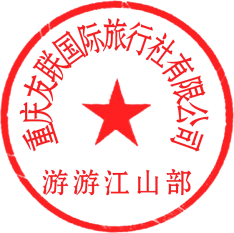 